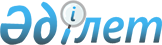 Мәслихаттың 2011 жылғы 21 желтоқсандағы № 505 "Меңдіқара ауданының 2012-2014 жылдарға арналған аудандық бюджеті туралы" шешіміне өзгерістер енгізу туралыҚостанай облысы Меңдіқара ауданы мәслихатының 2012 жылғы 6 желтоқсандағы № 102 шешімі. Қостанай облысының Әділет департаментінде 2012 жылғы 7 желтоқсанда № 3914 тіркелді

      Қазақстан Республикасының 2008 жылғы 4 желтоқсандағы Бюджет Кодексінің 109-бабына сәйкес, Меңдіқара аудандық мәслихаты ШЕШТІ:



      1. "Меңдіқара ауданының 2012-2014 жылдарға арналған аудандық бюджеті туралы" мәслихаттың 2011 жылғы 21 желтоқсандағы № 505 шешіміне (Нормативтік құқықтық актілерді мемлекеттік тіркеу тізілімінде № 9-15-162 тіркелген, 2012 жылғы 26 қаңтарда және 2 ақпанда "Меңдіқара үні" аудандық газетінде жарияланған) мына өзгерістер енгізілсін:



      көрсетілген шешімнің 1-тармағы жаңа редакцияда жазылсын:

      "1. Меңдіқара ауданының 2012-2014 жылдарға арналған бюджеті тиісінше 1, 2 және 3-қосымшаларға сәйкес, оның ішінде 2012 жылға мынадай көлемдерде бекітілсін:



      1) кірістер – 1857758,1 мың теңге, оның ішінде:

      салықтық түсімдер бойынша – 427377,0 мың теңге;

      салықтық емес түсімдер бойынша – 4544,0 мың теңге;

      негізгі капиталды сатудан түсетін түсімдер бойынша – 8277,0 мың теңге;

      трансферттердің түсімі бойынша – 1417560,1 мың теңге;



      2) шығындар – 1847038,8 мың теңге;



      3) таза бюджеттік кредиттеу – 14351,0 мың теңге, оның ішінде:

      бюджеттік кредиттер – 18531,0 мың теңге;

      бюджеттік кредиттерді өтеу – 4180,0 мың теңге;



      4) қаржы активтерімен операциялар бойынша сальдо – 26180,0 мың теңге, оның ішінде:

      қаржы активтерін сатып алу – 26180,0 мың теңге;



      5) бюджет тапшылығы (профициті) – -29811,7 мың теңге;



      6) бюджет тапшылығын қаржыландыру (профицитін пайдалану) – 29811,7 мың теңге.";



      көрсетілген шешімнің 2-тармақтың 3) тармақшасы жаңа редакцияда жасалсын:

      "3) мектепке дейінгі білім беру ұйымдарында мемлекеттік білім тапсырысын іске асыруға 18331,0 мың теңге сомасында;";



      көрсетілген шешімінің 2-1 тармағы жаңа редакцияда жасалсын:

      "2-1. 2012 жылдарға арналған аудандық бюджетте нысаналы трансферттерді және бюджеттік кредиттерді қайтару келесі мөлшерде көзделгені ескерілсін:

      республикалық бюджетке нысаналы трансферттер 2130,9 мың теңге сомасында;

      республикалық бюджетке бюджеттік кредиттер 8166,0 мың теңге сомасында.".



      Көрсетілген шешімнің 1, 5 қосымшалары осы шешімнің 1, 2 қосымшаларына сәйкес жаңа редакцияда жазылсын.



      2. Осы шешім 2012 жылдың 1 қаңтарынан бастап қолданысқа енгізіледі.      Сессия төрайымы                            Н. Өтеулина      Аудандық мәслихаттың хатшысы               В. Леонов      КЕЛІСІЛГЕН      "Меңдіқара ауданының қаржы бөлімі"

      мемлекеттік мекемесінің бастығы

      ______________ С. Хабалкина      "Меңдіқара ауданының экономика

      және бюджеттік жоспарлау бөлімі"

      мемлекеттік мекемесінің бастығы

      ____________ Г. Айсенова

 

Мәслихаттың         

2012 жылғы 6 желтоқсандағы  

№ 102 шешіміне 1-қосымша   Мәслихаттың         

2011 жылғы 21 желтоқсандағы  

№ 505 шешіміне 1-қосымша    Меңдіқара ауданының 2012 жылға арналған аудандық бюджеті

Мәслихаттың          

2012 жылғы 6 желтоқсандағы   

№ 102 шешіміне 2-қосымша    Мәслихаттың          

2011 жылғы 21 желтоқсандағы  

№ 505 шешіміне 5-қосымша    Селолардың және селолық округтердің 2012 жылға арналған бюджеттік бағдарламаларының тізбесі
					© 2012. Қазақстан Республикасы Әділет министрлігінің «Қазақстан Республикасының Заңнама және құқықтық ақпарат институты» ШЖҚ РМК
				СанатыСанатыСанатыСанатыСанатыСомасы,

мың теңгеСыныбыСыныбыСыныбыСыныбыСомасы,

мың теңгеІшкі сыныбыІшкі сыныбыІшкі сыныбыСомасы,

мың теңгеЕрекшелігіЕрекшелігіСомасы,

мың теңгеАтауыСомасы,

мың теңгеКірістер1857758,1100000Салықтық түсімдер427377,0101100Корпорациялық табыс салығы221487,0101200Жеке табыс салығы221487,0103100Әлеуметтік салық136175,0104000Меншікке салынатын салықтар55232,0104100Мүлікке салынатын салықтар10321,0104300Жер салығы2470,0104400Көлік құралдарына салынатын салық31783,0104500Бірыңғай жер салығы10658,0105000Тауарларға,жұмыстарға және

қызметтерге салынатын ішкі

салықтар11755,0105200Акциздер2124,0105300Табиғи және басқа да ресурстарды

пайдаланғаны үшін түсетін түсімдер4500,0105400Кәсіпкерлік және кәсіби қызметті

жүргізгені үшін алынатын алымдар5095,0105500Ойын бизнесіне салық36,0108000Заңдық мәнді іс-әрекеттерді

жасағаны және (немесе) оған

уәкілеттігі бар мемлекеттік

органдар немесе лауазымды адамдар

құжаттар бергені үшін алынатын

міндетті төлемдер2728,0108100Мемлекеттік баж2728,0200000Салықтық емес түсімдер4544,0201000Мемлекеттік меншіктен түсетін

кірістер1775,0201500Мемлекет меншігіндегі мүлікті

жалға беруден түсетін кірістер1771,0201700Мемлекеттік бюджеттен берілген

кредиттер бойынша сыйақылар4,0202000Мемлекеттік бюджеттен

қаржыландырылатын мемлекеттік

мекемелердің тауарларды

(жұмыстарды, қызметтерді)

өткізуінен түсетін түсімдер7,0202100Мемлекеттік бюджеттен

қаржыландырылатын мемлекеттік

мекемелердің тауарларды

(жұмыстарды, қызметтерді)

өткізуінен түсетін түсімдер7,0204000Мемлекеттік бюджеттен

қаржыландырылатын,

сондай-ақ Қазақстан Республикасы

Ұлттық Банкінің бюджетінен

(шығыстар сметасынан) ұсталатын

және қаржыландырылатын мемлекеттік

мекемелер салатын айыппұлдар,

өсімпұлдар, санкциялар, өндіріп

алулар300,0204100Мұнай секторы ұйымдарынан түсетін

түсімдерді қоспағанда, мемлекеттік

бюджеттен қаржыландырылатын,

сондай-ақ Қазақстан Республикасы

Ұлттық Банкінің бюджетінен

(шығыстар сметасынан) ұсталатын

және қаржыландырылатын

мемлекеттік мекемелер салатын

айыппұлдар, өсімпұлдар,

санкциялар, өндіріп алулар300,0206000Басқа да салықтық емес түсімдер2462,0206100Басқа да салықтық емес түсімдер2462,0300000Негізгі капиталды сатудан түсетін

түсімдер8277,0303000Жерді және материалдық емес

активтерді сату8277,0303100Жерді сату8277,0400000Трансферттердің түсімдері1417560,1402000Мемлекеттік басқарудың жоғары

тұрған органдарынан түсетін

трансферттер1417560,1Функционалдық топФункционалдық топФункционалдық топФункционалдық топФункционалдық топсомасы,

мың теңгеКіші функцияКіші функцияКіші функцияКіші функциясомасы,

мың теңгеБюджеттік бағдарламалардың әкімшісіБюджеттік бағдарламалардың әкімшісіБюджеттік бағдарламалардың әкімшісісомасы,

мың теңгеБағдарламаБағдарламасомасы,

мың теңгеАтауысомасы,

мың теңгеIIШығындар1847038,801Жалпы сипаттағы мемлекеттік

қызметтер192510,301Мемлекеттік басқарудың жалпы

функцияларын орындайтын өкілдік,

атқарушы және басқа органдар168293,0112Аудан (облыстық маңызы бар қала)

мәслихатының аппараты12308,0001Аудан (облыстық маңызы бар қала)

мәслихатының қызметін қамтамасыз

ету жөніндегі қызметтер12008,0003Мемлекеттік органның күрделі

шығыстары300,0122Аудан (облыстық маңызы бар қала)

әкімінің аппараты53090,0001Аудан (облыстық маңызы бар қала)

әкімінің қызметін қамтамасыз ету

жөніндегі қызметтер46618,0003Мемлекеттік органның күрделі

шығыстары6472,0123Қаладағы аудан, аудандық маңызы

бар қала, кент, ауыл (село),

ауылдық (селолық) округ әкімінің

аппараты102895,0001Қаладағы аудан, аудандық маңызы

бар қаланың, кент, ауыл (село),

ауылдық (селолық) округ әкімінің

қызметін қамтамасыз ету

жөніндегі қызметтер97469,6022Мемлекеттік органның күрделі

шығыстары5425,402Қаржылық қызмет14925,3452Ауданның (облыстық маңызы бар

қаланың) қаржы бөлімі14925,3001Ауданның (облыстық манызы бар

қаланың) бюджетін орындау және

ауданның (облыстық манызы бар

қаланың) коммуналдық меншігін

басқару саласындағы мемлекеттік

саясатты іске асыру жөніндегі

қызметтер13479,8004Біржолғы талондарды беру

жөніндегі жұмысты ұйымдастыру

және біржолғы талондарды түскен

сомаларды толық алынуын

қамтамасыз ету18,0010Жекешелендіру, коммуналдық

меншікті басқару,

жекешелендіруден кейінгі қызмет

және осыған байланысты дауларды

реттеу134,0011Коммуналдық меншікке түскен

мүлікті есепке алу, сақтау,

бағалау және сату956,0018Мемлекеттік органның күрделі

шығыстары337,505Жоспарлау және статистикалық

қызмет9292,0453Ауданның (облыстық маңызы бар

қаланың) экономика және

бюджеттік жоспарлау бөлімі9292,0001Экономикалық саясатты,

мемлекеттік жоспарлау жүйесін

қалыптастыру мен дамыту және

ауданды (облыстық маңызы бар

қаланы) басқару саласындағы

мемлекеттік саясатты іске асыру

жөніндегі қызметтер9210,0004Мемлекеттік органның күрделі

шығыстары82,002Қорғаныс1102,001Әскери мұқтаждықтар1102,0122Аудан (облыстық маңызы бар қала)

әкімінің аппараты1102,0005Жалпыға бірдей әскери міндетті

атқару шеңберіндегі іс-шаралар1102,004Білім беру1234496,301Мектепке дейінгі тәрбиелеу және

оқыту90961,0123Қаладағы аудан, аудандық маңызы

бар қала, кент, ауыл (село),

ауылдық (селолық) округ әкімінің

аппараты78670,0004Мектепке дейінгі тәрбиелеу және

оқыту ұйымдарын қолдау51541,0041Мектепке дейінгі білім беру

ұйымдарында мемлекеттік білім

беру тапсырысын іске асыруға26227,0025Республикалық бюджеттен

берілетін трансферттер есебінен

жалпы үлгідегі, арнайы (түзету),

дарынды балалар үшін

мамандандарылған, жетім балалар

мен ата-аналарының қамқорынсыз

қалған балалар үшін

балабақшалар, шағын орталықтар,

мектеп интернаттары, кәмелеттік

жасқа толмағандарды бейімдеу

орталықтары тәрбиешілеріне

біліктілік санаты үшін қосымша

ақының мөлшерін ұлғайту902,0464Ауданның (облыстық маңызы бар

қаланың) білім бөлімі12291,0040Мектепке дейінгі білім беру

ұйымдарында мемлекеттік білім

беру тапсырысын іске асыруға12291,002Бастауыш, негізгі орта және

жалпы орта білім беру1115587,1123Қаладағы аудан, аудандық маңызы

бар қала, кент, ауыл (село),

ауылдық (селолық) округ әкімінің

аппараты2823,0005Ауылдық (селолық) жерлерде

балаларды мектепке дейін тегін

алып баруды және кері алып

келуді ұйымдастыру2823,0464Ауданның (облыстық маңызы бар

қаланың) білім бөлімі1112764,1003Жалпы білім беру1061188,1006Балаларға қосымша білім беру35288,0063Республикалық бюджеттен

берілетін нысаналы трансферттер

есебінен "Назарбаев Зияткерлік

мектептері" ДБҰ-ның оқу

бағдарламалары бойынша

біліктілікті арттырудан өткен

мұғалімдерге еңбекақыны арттыру695,0064Республикалық бюджеттен

берілетін нысаналы трансферттер

есебінен жалпы үлгідегі, арнайы

(түзету), дарынды балалар үшін

мамандандырылған, жетім балалар

мен ата-аналарының қамқорынсыз

қалған балалар үшін

балабақшалар, шағын орталықтар,

мектеп интернаттары, кәмелеттік

жасқа толмағандарды бейімдеу

орталықтары тәрбиешілеріне

біліктілік санаты үшін қосымша

ақының мөлшерін ұлғайту15593,009Білім беру саласындағы өзге де

қызметтер27948,2464Ауданның (облыстық маңызы бар

қаланың) білім бөлімі27948,2001Жергілікті деңгейде білім беру

саласындағы мемлекеттік саясатты

іске асыру жөніндегі қызметтер8447,2005Ауданның (облыстық маңызы бар

қаланың) мемлекеттік білім беру

мекемелер үшін оқулықтар мен

оқу-әдістемелік кешендерді сатып

алу және жетқізу7250,0015Республикалық бюджеттен

берілетін трансферттер есебінен

жетім баланы (жетім балаларды)

және ата-аналарының қамқорынсыз

қалған баланы (балаларды)

күтіп-ұстауға асыраушыларына ай

сайынғы ақшалай қаражат

төлемдері7540,0020Республикалық бюджеттен

берілетін трансферттер есебінен

үйде оқытылатын мүгедек

балаларды жабдықпен,

бағдарламалық қамтыммен

қамтамасыз ету440,0067Ведомстволық бағыныстағы

мемлекеттік мекемелерінің және

ұйымдарының күрделі шығыстары4271,006Әлеуметтік көмек және әлеуметтік

қамтамасыз ету86370,002Әлеуметтік көмек67556,0451Ауданның (облыстық маңызы бар

қаланың) жұмыспен қамту және

әлеуметтік бағдарламалар бөлімі67556,0002Еңбекпен қамту бағдарламасы16801,0005Мемлекеттік атаулы әлеуметтік

көмек1784,0006Тұрғын үй көмегі72,0007Жергілікті өкілетті органдардың

шешімі бойынша мұқтаж

азаматтардың жекелеген топтарына

әлеуметтік көмек5394,0010Үйден тәрбиеленіп оқытылатын

мүгедек балаларды материалдық

қамтамасыз ету699,0014Мұқтаж азаматтарға үйде

әлеуметтік көмек көрсету14618,001618 жасқа дейінгі балаларға

мемлекеттік жәрдемақылар17896,0017Мүгедектерді оңалту жеке

бағдарламасына сәйкес, мұқтаж

мүгедектерді міндетті гигиеналық

құралдармен және ымдау тілі

мамандарының қызмет көрсетуін,

жеке көмекшілермен қамтамасыз

ету1611,0023Жұмыспен қамту орталықтарының

қызметін қамтамасыз ету8681,009Әлеуметтік көмек және әлеуметтік

қамтамасыз ету салаларындағы

өзге де қызметтер18814,0451Ауданның (облыстық маңызы бар

қаланың) жұмыспен қамту және

әлеуметтік бағдарламалар бөлімі18814,0001Жергілікті деңгейде жұмыспен

қамтуды қамтамасыз ету және

халық үшін әлеуметтік

бағдарламаларды іске асыру

саласындағы мемлекеттік саясатты

іске асыру жөніндегі қызметтер18254,0021Мемлекеттік органның күрделі

шығыстары361,0011Жәрдемақыларды және басқа да

әлеуметтік төлемдерді есептеу,

төлеу мен жеткізу бойынша

қызметтерге ақы төлеу199,007Тұрғын үй – коммуналдық

шаруашылық129401,101Тұрғын үй шаруашылығы104604,1455Ауданның (облыстық маңызы бар

қаланың) мәдениет және тілдерді

дамыту бөлімі104604,1024Жұмыспен қамту - 2020

бағдарламасы бойынша ауылдық

елді мекендерді шеңберінде

объектілерді жөндеу104604,103Елді - мекендерді абаттандыру24797,0123Қаладағы аудан, аудандық маңызы

бар қала, кент, ауыл (село),

ауылдық (селолық) округ әкімінің

аппараты24797,0008Елді мекендердің көшелерін

жарықтандыру11812,0009Елді мекендердің санитариясын

қамтамасыз ету955,0010Жерлеу орындарын күтіп-ұстау

және туысы жоқ адамдарды жерлеу137,0011Елді мекендерді абаттандыру мен

көгалдандыру11893,008Мәдениет, спорт, туризм және

ақпараттық кеңістік105947,001Мәдениет саласындағы қызмет42507,0455Ауданның (облыстық маңызы бар

қаланың) мәдениет және тілдерді

дамыту бөлімі42507,0003Мәдени-демалыс жұмысын қолдау42507,002Спорт3594,0465Ауданның (облыстық маңызы бар

қаланың) Дене шынықтыру және

спорт бөлімі3594,0005Ұлттық және бұқаралық спорт

түрлерін дамыту641,0006Аудандық (облыстық маңызы бар

қалалық) деңгейде спорттық

жарыстар өткізу699,0007Әртүрлі спорт түрлері бойынша

ауданның (облыстық маңызы бар

қаланың) құрама командаларының

мүшелерін дайындау және олардың

облыстық спорт жарыстарына

қатысуы2254,003Ақпараттық кеңістік42498,0455Ауданның (облыстық маңызы бар

қаланың) мәдениет және тілдерді

дамыту бөлімі39448,0006Аудандық (қалалық)

кітапханалардың жұмыс істеуі37450,0007Мемлекеттік тілді және Қазақстан

халықтарының басқа да тілдерін

дамыту1998,0456Ауданның (облыстық маңызы бар

қаланың) ішкі саясат бөлімі3050,0002Газеттер мен журналдар арқылы

мемлекеттік ақпараттық саясат

жүргізу жөніндегі қызметтер2490,0005Телерадио хабарларын тарату

арқылы мемлекеттік ақпараттық

саясатты жүргізу жөніндегі

қызметтер560,009Мәдениет, спорт, туризм және

ақпараттық кеңістікті

ұйымдастыру жөніндегі өзге де

қызметтер17348,0455Ауданның (облыстық маңызы бар

қаланың) мәдениет және тілдерді

дамыту бөлімі7826,0001Жергілікті деңгейде тілдерді

және мәдениетті дамыту

саласындағы мемлекеттік саясатты

іске асыру жөніндегі қызметтер7511,0032Ведомстволық бағыныстағы

мемлекеттік мекемелерінің және

ұйымдарының күрделі шығыстары315,0456Ауданның (облыстық маңызы бар

қаланың) ішкі саясат бөлімі5011,0001Жергілікті деңгейде ақпарат,

мемлекеттілікті нығайту және

азаматтардың әлеуметтік

сенімділігін қалыптастыру

саласында мемлекеттік саясатты

іске асыру жөніндегі қызметтер4264,0003Жастар саясаты саласында

іс-шараларды іске асыру747,0465Ауданның (облыстық маңызы бар

қаланың) Дене шынықтыру және

спорт бөлімі4511,0001Жергілікті деңгейде дене

шынықтыру және спорт саласындағы

мемлекеттік саясатты іске асыру

жөніндегі қызметтер4511,010Ауыл, су, орман, балық

шаруашылығы, ерекше қорғалатын

табиғи аумақтар, қоршаған ортаны

және жануарлар дүниесін қорғау,

жер қатынастары44469,001Ауыл шаруашылығы26156,0462Ауданның (облыстық маңызы бар

қаланың) ауыл шаруашылығы бөлімі19092,0001Жергілікте деңгейде ауыл

шаруашылығы саласындағы

мемлекеттік саясатты іске асыру

жөніндегі қызметтер14477,2006Мемлекеттік органның күрделі

шығыстары77,0099Мамандарды әлеуметтік қолдау

жөніндегі шараларды іске асыру4537,8473Ауданның (облыстық маңызы бар

қаланың) ветеринария бөлімі7064,0001Жергілікті деңгейде ветеринария

саласындағы мемлекеттік саясатты

іске асыру жөніндегі қызметтер6483,0003Мемлекеттік органның күрделі

шығыстары81,0007Қаңғыбас иттер мен мысықтарды

аулауды және жоюды ұймдастыру500,006Жер қатынастары5878,0463Ауданның (облыстық маңызы бар

қаланың) жер қатынастары бөлімі5878,0001Аудан (облыстық маңызы бар қала)

аумағында жер қатынастарын

реттеу саласындағы мемлекеттік

саясатты іске асыру жөніндегі

қызметтер 5878,009Ауыл, су, орман, балық,

шаруашылығы және қоршаған ортаны

қорғау мен жер қатынастары

саласындағы өзге де қызметтер12435,0473Ауданның (облыстық маңызы бар

қаланың) ветеринария бөлімі12435,0011Эпизоотияға қарсы іс-шаралар

жүргізу12435,011Өнеркәсіп, сәулет қала құрылысы

және құрылыс қызметі7540,002Сәулет, қала құрылысы және

құрылыс қызметі7540,0466Ауданның (облыстық маңызы бар

қаланың) сәулет, қала құрылысы

және құрылыс бөлімі7540,0001Құрылыс, облыс қалаларының,

аудандарының және елді

мекендерінің сәулеттік бейнесін

жақсарту саласындағы мемлекеттік

саясатты іске асыру және

ауданның (облыстық маңызы бар

қаланың) аумағында ұтымды және

тиімді қала құрылыстық игеруді

қамтамасыз ету жөніндегі

қызметтер7340,0015Мемлекеттік органның күрделі

шығыстары200,012Көлік және коммуникация11315,001Автомобиль көлігі11315,0458Ауданның (облыстық маңызы бар

қаланың) тұрғын үй-коммуналдық

шаруашылығы, жолаушылар көлігі

және автомобиль жолдары бөлімі11315,0023Автомобиль жолдарының жұмыс

істеуін қамтамасыз ету11315,013Өзгелер20636,903Кәсіпкерлік қызметті қолдау және

бәсекелестікті қорғау6322,0469Ауданның (облыстық маңызы бар

қаланың) кәсіпкерлік бөлімі6322,0001Жергілікті деңгейде кәсіпкерлік

пен өнеркәсіпті дамыту

саласындағы мемлекеттік саясатты

іске асыру жөніндегі қызметтер6122,0004Мемлекеттік органның күрделі

шығыстары200,009Өзгелер14314,9123Қаладағы аудан, аудандық маңызы

бар қала, кент, ауыл (село),

ауылдық (селолық) округ әкімінің

аппараты4150,0040Республикалық бюджеттен нысаналы

трансферттер ретінде "Өңірлерді

дамыту" бағдарламасы шеңберінде

өңірлердің экономикалық дамуына

жәрдемдесу жөніндегі шараларды

іске асыру4150,0452Ауданның (облыстық маңызы бар

қаланың) қаржы бөлімі1398,9012Ауданның (облыстық маңызы бар

қаланың) жергілікті атқарушы

органының резерві1398,9458Ауданның (облыстық маңызы бар

қаланың) тұрғын үй-коммуналдық

шаруашылығы, жолаушылар көлігі

және автомобиль жолдары бөлімі8766,0001Жергілікті деңгейде тұрғын

үй-коммуналдық шаруашылығы,

жолаушылар көлігі және

автомобиль жолдары саласындағы

мемлекеттік саясатты іске асыру

жөніндегі қызметтер7066,0013Мемлекеттік органдардың күрделі

шығыстары1700,015Трансферттер13246,601Трансферттер13246,6452Ауданның (облыстық маңызы бар

қаланың) қаржы бөлімі13246,6006Пайдаланылмаған (толық

пайдаланылмаған) нысаналы

трансферттерді қайтару11115,6024Мемлекеттік органдардың

функцияларын мемлекеттік

басқарудың төмен тұрған

деңгейлерінен жоғарғы

деңгейлерге беруге байланысты

жоғары тұрған бюджеттерге

берілетін ағымдағы нысаналы

трансферттер2131,0III. Таза бюджеттік кредиттеу14351,0Бюджеттік кредиттер18531,010Ауыл, су, орман, балық

шаруашылығы, ерекше қорғалатын

табиғи аумақтар, қоршаған ортаны

және жануарлар дүниесін қорғау,

жер қатынастары18531,001Ауыл шаруашылығы18531,0462Ауданның (облыстық маңызы бар

қаланың) ауыл шаруашылығы бөлімі18531,0008Мамандарды әлеуметтік қолдау

шараларын іске асыруға берілетін

бюджеттік кредиттер18531,005Бюджеттік кредиттерді өтеу4180,001Бюджеттік кредиттерді өтеу4180,0113Жеке тұлғаларға жергілікті

бюджеттен берілген бюджеттік

кредиттерді өтеу4180,0IV. Қаржы активтерімен

операциялар бойынша сальдо26180,0Қаржы активтерін сатып алу26180,013Өзгелер26180,009Өзгелер26180,0452Ауданның (облыстық маңызы бар

қаланың) қаржы бөлімі1780,0014Заңды тұлғалардың жарғылық

капиталын қалыптастыру немесе

ұлғайту1780,0458Ауданның (облыстық маңызы бар

қаланың) тұрғын үй-коммуналдық

шаруашылығы, жолаушылар көлігі

және автомобиль жолдары бөлімі23000,0065Заңды тұлғалардың жарғылық

капиталын қалыптастыру немесе

ұлғайту23000,0473Ауданның (облыстық маңызы бар

қаланың) ветеринария бөлімі1400,0065Заңды тұлғалардың жарғылық

капиталын қалыптастыру немесе

ұлғайту1400,014Борышқа қызмет көрсету4,601Борышқа қызмет көрсету4,6452Ауданның (облыстық маңызы бар

қаланың) қаржы бөлімі4,6013Жергілікті атқарушы органдардың

облыстық бюджеттен қарыздар

бойынша сыйақылар мен өзге де

төлемдерді төлеу бойынша

борышының қызмет көрсету4,6V. Бюджет тапшылығы (-) /

профицит (+)-29811,7VI. Бюджет тапшылығын

қаржыландыру (профицитті

пайдалану)29811,707Қарыздар түсімі18531,001Мемлекеттік ішкі қарыздар18531,002Қарыз алу келісім-шарттары18531,003Ауданның (облыстық маңызы бар

қаланың) жергілікті атқарушы

органы алатын қарыздар18531,016Қарыздарды өтеу4858,501Қарыздарды өтеу4858,5452Ауданның (облыстық маңызы бар

қаланың) қаржы бөлімі4858,5008Жергілікті атқарушы органның

жоғары тұрған бюджет алдындағы

борышын өтеу4180,0021Жергілікті бюджеттен бөлінген

пайдаланылмаған бюджеттік

кредиттерді қайтару678,5800000Бюджет қаражаттарының

пайдаланылатын қалдықтары16139,201000Бюджет қаражаты қалдықтары16139,2100Бюджет қаражатының бос

қалдықтары16139,2Функционалдық топФункционалдық топФункционалдық топФункционалдық топФункционалдық топСомасы,

мың теңгеКіші функцияКіші функцияКіші функцияКіші функцияСомасы,

мың теңгеБюджеттік бағдарламалардың әкімшісіБюджеттік бағдарламалардың әкімшісіБюджеттік бағдарламалардың әкімшісіСомасы,

мың теңгеБағдарламаБағдарламаСомасы,

мың теңгеАтауыСомасы,

мың теңгеIIШығындар213335,001Жалпы сипаттағы мемлекеттік

қызметтер213335,001Мемлекеттік басқарудың жалпы

функцияларын орындайтын өкілдік,

атқарушы және басқа органдар213335,0123Қаладағы аудан, аудандық маңызы

бар қала, кент, ауыл (село),

ауылдық (селолық) округ әкімінің

аппараты213335,0001Қаладағы аудан, аудандық маңызы

бар қаланың, кент, ауыл (село),

ауылдық (селолық) округ әкімінің

қызметін қамтамасыз ету

жөніндегі қызметтер97469,6022Мемлекеттік органның күрделі

шығыстары5425,4005Ауылдық (селолық) жерлерде

балаларды мектепке дейін тегін

алып баруды және кері алып

келуді ұйымдастыру2823,0008Елді мекендердің көшелерін

жарықтандыру11812,0009Елді мекендердің санитариясын

қамтамасыз ету955,0010Жерлеу орындарын күтіп-ұстау

және туысы жоқ адамдарды жерлеу137,0011Елді мекендерді абаттандыру мен

көгалдандыру11893,0004Мектепке дейінгі тәрбиелеу және

оқыту ұйымдарының қызметтін

қамтамасыз ету51541,0025Республикалық бюджеттен

берілетін трансферттер есебінен

жалпы үлгідегі, арнайы (түзету),

дарынды балалар үшін

мамандандарылған, жетім балалар

мен ата-аналарының қамқорынсыз

қалған балалар үшін

балабақшалар, шағын орталықтар,

мектеп интернаттары, кәмелеттік

жасқа толмағандарды бейімдеу

орталықтары тәрбиешілеріне

біліктілік санаты үшін қосымша

ақының мөлшерін ұлғайту902,0040Республикалық бюджеттен нысаналы

трансферттер ретінде "Өңірлерді

дамыту" бағдарламасы шеңберінде

өңірлердің экономикалық дамуына

жәрдемдесу жөніндегі шараларды

іске асыру4150,0041Мектепке дейінгі білім беру

ұйымдарында мемлекеттік білім

беру тапсырысын іске асыруға26227,0123Алешин селолық округі8540,0001Қаладағы аудан, аудандық маңызы

бар қаланың, кент, ауыл (село),

ауылдық (селолық) округ әкімінің

қызметін қамтамасыз ету

жөніндегі қызметтер7055,0008Елді мекендерде көшелерді

жарықтандыру201,0009Елді мекендердің санитариясын

қамтамасыз ету50,0011Елді мекендерді абаттандыру мен

көгалдандыру50,0022Мемлекеттік органның күрделі

шығыстары1184,0Борков селолық округі6253,0001Қаладағы аудан, аудандық маңызы

бар қаланың, кент, ауыл (село),

ауылдық (селолық) округ әкімінің

қызметін қамтамасыз ету

жөніндегі қызметтер5826,6008Елді мекендерде көшелерді

жарықтандыру220,0009Елді мекендердің санитариясын

қамтамасыз ету50,0011Елді мекендерді абаттандыру мен

көгалдандыру50,0022Мемлекеттік органдардың күрделі

шығыстары106,4Буденный селолық округі7205,0001Қаладағы аудан, аудандық маңызы

бар қаланың, кент, ауыл (село),

ауылдық (селолық) округ әкімінің

қызметін қамтамасыз ету

жөніндегі қызметтер6728,0005Ауылдық (селолық) жерлерде

балаларды мектепке дейін тегін

алып баруды және кері алып

келуді ұйымдастыру227,0008Елді мекендерде көшелерді

жарықтандыру200,0011Елді мекендерді абаттандыру мен

көгалдандыру50,0Введен селолық округі8213,0001Қаладағы аудан, аудандық маңызы

бар қаланың, кент, ауыл (село),

ауылдық (селолық) округ әкімінің

қызметін қамтамасыз ету

жөніндегі қызметтер6758,0005Ауылдық (селолық) жерлерде

балаларды мектепке дейін тегін

алып баруды және кері алып

келуді ұйымдастыру1055,0008Елді мекендерде көшелерді

жарықтандыру300,0009Елді мекендердің санитариясын

қамтамасыз ету50,0011Елді мекендерді абаттандыру мен

көгалдандыру50,0Каменскорал селолық округі6407,0001Қаладағы аудан, аудандық маңызы

бар қаланың, кент, ауыл (село),

ауылдық (селолық) округ әкімінің

қызметін қамтамасыз ету

жөніндегі қызметтер6142,0008Елді мекендерде көшелерді

жарықтандыру55,0009Елді мекендердің санитариясын

қамтамасыз ету50,0011Елді мекендерді абаттандыру мен

көгалдандыру50,0022Мемлекеттік органдардың күрделі

шығыстары110,0Краснопреснен селолық округі9245,0001Қаладағы аудан, аудандық маңызы

бар қаланың, кент, ауыл (село),

ауылдық (селолық) округ әкімінің

қызметін қамтамасыз ету

жөніндегі қызметтер7449,0005Ауылдық (селолық) жерлерде

балаларды мектепке дейін тегін

алып баруды және кері алып

келуді ұйымдастыру876,0008Елді мекендерде көшелерді

жарықтандыру220,0009Елді мекендердің санитариясын

қамтамасыз ету50,0011Елді мекендерді абаттандыру мен

көгалдандыру50,0040Республикалық бюджеттен нысаналы

трансферттер ретінде "Өңірлерді

дамыту" бағдарламасы шеңберінде

өңірлердің экономикалық дамуына

жәрдемдесу жөніндегі шараларды

іске асыру600,0Қарақоға селолық округі8804,0001Қаладағы аудан, аудандық маңызы

бар қаланың, кент, ауыл (село),

ауылдық (селолық) округ әкімінің

қызметін қамтамасыз ету

жөніндегі қызметтер6748,0005Ауылдық (селолық) жерлерде

балаларды мектепке дейін тегін

алып баруды және кері алып

келуді ұйымдастыру291,0008Елді мекендерде көшелерді

жарықтандыру95,0009Елді мекендердің санитариясын

қамтамасыз ету50,0011Елді мекендерді абаттандыру мен

көгалдандыру50,0022Мемлекеттік органның күрделі

шығыстары1570,0Ломоносов селолық округі8517,0001Қаладағы аудан, аудандық маңызы

бар қаланың, кент, ауыл (село),

ауылдық (селолық) округ әкімінің

қызметін қамтамасыз ету

жөніндегі қызметтер7909,0008Елді мекендерде көшелерді

жарықтандыру152,0009Елді мекендердің санитариясын

қамтамасыз ету50,0011Елді мекендерді абаттандыру мен

көгалдандыру50,0022Мемлекеттік органның күрделі

шығыстары356,0Михайлов селолық округі16798,0001Қаладағы аудан, аудандық маңызы

бар қаланың, кент, ауыл (село),

ауылдық (селолық) округ әкімінің

қызметін қамтамасыз ету

жөніндегі қызметтер8009,0022Мемлекеттік органдардың күрделі

шығыстары161,0004Мектепке дейінгі тәрбиелеу және

оқыту ұйымдарының қызметтін

қамтамасыз ету7300,0008Елді мекендерде көшелерді

жарықтандыру600,0009Елді мекендердің санитариясын

қамтамасыз ету50,0011Елді мекендерді абаттандыру мен

көгалдандыру100,0025Республикалық бюджеттен

берілетін трансферттер есебінен

жалпы үлгідегі, арнайы (түзету),

дарынды балалар үшін

мамандандарылған, жетім балалар

мен ата-аналарының қамқорынсыз

қалған балалар үшін

балабақшалар, шағын орталықтар,

мектеп интернаттары, кәмелеттік

жасқа толмағандарды бейімдеу

орталықтары тәрбиешілеріне

біліктілік санаты үшін қосымша

ақының мөлшерін ұлғайту28,0040Республикалық бюджеттен нысаналы

трансферттер ретінде "Өңірлерді

дамыту" бағдарламасы шеңберінде

өңірлердің экономикалық дамуына

жәрдемдесу жөніндегі шараларды

іске асыру550,0Первомай селолық округі10783,0001Қаладағы аудан, аудандық маңызы

бар қаланың, кент, ауыл (село),

ауылдық (селолық) округ әкімінің

қызметін қамтамасыз ету

жөніндегі қызметтер8349,0005Ауылдық (селолық) жерлерде

балаларды мектепке дейін тегін

алып баруды және кері алып

келуді ұйымдастыру374,0008Елді мекендерде көшелерді

жарықтандыру1691,0009Елді мекендердің санитариясын

қамтамасыз ету100,0011Елді мекендерді абаттандыру мен

көгалдандыру100,0022Мемлекеттік органдардың күрделі

шығыстары169,0Соснов селолық округі18001,0001Қаладағы аудан, аудандық маңызы

бар қаланың, кент, ауыл (село),

ауылдық (селолық) округ әкімінің

қызметін қамтамасыз ету

жөніндегі қызметтер7146,0008Елді мекендерде көшелерді

жарықтандыру300,0009Елді мекендердің санитариясын

қамтамасыз ету80,0011Елді мекендерді абаттандыру мен

көгалдандыру100,0025Республикалық бюджеттен

берілетін трансферттер есебінен

жалпы үлгідегі, арнайы (түзету),

дарынды балалар үшін

мамандандарылған, жетім балалар

мен ата-аналарының қамқорынсыз

қалған балалар үшін

балабақшалар, шағын орталықтар,

мектеп интернаттары, кәмелеттік

жасқа толмағандарды бейімдеу

орталықтары тәрбиешілеріне

біліктілік санаты үшін қосымша

ақының мөлшерін ұлғайту96,0041Мектепке дейінгі білім беру

ұйымдарында мемлекеттік білім

беру тапсырысын іске асыруға10279,0Теңіз селолық округі6880,0001Қаладағы аудан, аудандық маңызы

бар қаланың, кент, ауыл (село),

ауылдық (селолық) округ әкімінің

қызметін қамтамасыз ету

жөніндегі қызметтер6370,0022Мемлекеттік органдардың күрделі

шығыстары110,0008Елді мекендерде көшелерді

жарықтандыру300,0009Елді мекендердің санитариясын

қамтамасыз ету50,0011Елді мекендерді абаттандыру мен

көгалдандыру50,0Боровской селолық округі97689,0001Қаладағы аудан, аудандық маңызы

бар қаланың, кент, ауыл (село),

ауылдық (селолық) округ әкімінің

қызметін қамтамасыз ету

жөніндегі қызметтер12980,003Елді мекендерді көркейту20742,0123Қаладағы аудан, аудандық маңызы

бар қала, кент, ауыл (село),

ауылдық (селолық) округ әкімінің

аппараты20742,0008Елді мекендерде көшелерді

жарықтандыру7478,0009Елді мекендердің санитариясын

қамтамасыз ету325,0010Жерлеу орындарын күтіп-ұстау

және туысы жоқ адамдарды жерлеу137,0011Елді мекендерді абаттандыру мен

көгалдандыру11143,0022Мемлекеттік органдардың күрделі

шығыстары1659,0123Қаладағы аудан, аудандық маңызы

бар қала, кент, ауыл (село),

ауылдық (селолық) округ әкімінің

аппараты63967,0004Мектепке дейінгі тәрбие

ұйымдарының қызметін қамтамасыз

ету44241,0025Республикалық бюджеттен

берілетін трансферттер есебінен

жалпы үлгідегі, арнайы (түзету),

дарынды балалар үшін

мамандандарылған, жетім балалар

мен ата-аналарының қамқорынсыз

қалған балалар үшін

балабақшалар, шағын орталықтар,

мектеп интернаттары, кәмелеттік

жасқа толмағандарды бейімдеу

орталықтары тәрбиешілеріне

біліктілік санаты үшін қосымша

ақының мөлшерін ұлғайту778,0040Республикалық бюджеттен нысаналы

трансферттер ретінде "Өңірлерді

дамыту" бағдарламасы шеңберінде

өңірлердің экономикалық дамуына

жәрдемдесу жөніндегі шараларды

іске асыру3000,0041Мектепке дейінгі білім беру

ұйымдарында мемлекеттік білім

беру тапсырысын іске асыруға15948,0